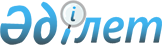 О вопросах подготовки информации о выполнении международных договоров Республики Казахстан и представления ее на рассмотрение Президента Республики Казахстан, а также согласования проектов решений международных организаций, участницей которых является Республика Казахстан, и их реализации, взаимодействия со специальными процедурами Совета Организации Объединенных Наций по правам человека и договорными органами по правам человека, подготовки международных мероприятий Республики Казахстан с участием Президента Республики Казахстан, выполнения достигнутых договоренностей, взаимодействия с международными судебными органами и осуществления координации международной деятельности государственных органов Республики КазахстанУказ Президента Республики Казахстан от 12 августа 2010 года № 1037.
      Сноска. Заголовок Указа – в редакции Указа Президента РК от 25.01.2022 № 786.
      Подлежит опубликованию в Собрании
      актов Президента и Правительства
      Республики Казахстан
      В соответствии с подпунктом 8) статьи 5 Закона Республики Казахстан "О дипломатической службе Республики Казахстан", Указом Президента Республики Казахстан от 27 апреля 2010 года № 976 "Об утверждении Правил подготовки и реализации послания, работы с актами и поручениями Президента Республики Казахстан и осуществления контроля за их исполнением, проведения мониторинга нормативных правовых указов" и в целях усиления контроля за выполнением международных договоров Республики Казахстан и реализацией решений международных организаций, участницей которых является Республика Казахстан, систематизации подготовки международных мероприятий, выполнения достигнутых договоренностей и установления порядка взаимодействия с международными судебными органами ПОСТАНОВЛЯЮ:
      Сноска. Преамбула - в редакции Указа Президента РК от 13.04.2023 № 195 (вводится в действие со дня его первого официального опубликования).


      1. Утвердить прилагаемые Правила подготовки информации о выполнении международных договоров Республики Казахстан и представления ее на рассмотрение Президента Республики Казахстан, а также согласования проектов решений международных организаций, участницей которых является Республика Казахстан, и их реализации, взаимодействия со специальными процедурами Совета Организации Объединенных Наций по правам человека и договорными органами по правам человека, подготовки международных мероприятий Республики Казахстан с участием Президента Республики Казахстан, выполнения достигнутых договоренностей, взаимодействия с международными судебными органами и осуществления координации международной деятельности государственных органов Республики Казахстан (далее – Правила).
      Сноска. Пункт 1- в редакции Указа Президента РК от 25.01.2022 № 786.


      2. Государственным органам и организациям Республики Казахстан обеспечить строгое соблюдение установленного Правилами порядка и усилить контроль за выполнением международных договоров Республики Казахстан, решений международных организаций, участницей которых является Республика Казахстан, и достигнутых договоренностей.
      3. Правительству Республики Казахстан в трехмесячный срок утвердить Правила организации и проведения международных мероприятий на межправительственном и межведомственном уровнях, заседаний совместных межправительственных комиссий (комитетов, советов) и их подкомиссий (подкомитетов, рабочих групп) по сотрудничеству с зарубежными странами, а также реализации договоренностей межправительственного и межведомственного уровня.
      4. Установить, что члены Правительства Республики Казахстан, руководители иных государственных органов и организаций Республики Казахстан несут персональную ответственность за достоверность, качество и своевременность направления информации и предложений, представляемых в соответствии с утверждаемыми Правилами, а также за соответствие их публичных выступлений и заявлений официальной позиции Республики Казахстан по вопросам, затрагивающим международные отношения и государственные интересы Республики Казахстан.
      Министерству иностранных дел Республики Казахстан один раз в полугодие информировать государственные органы Республики Казахстан об официальной позиции Республики Казахстан по актуальным международным вопросам, затрагивающим государственные интересы Республики Казахстан.
      Сноска. Пункт 4 в редакции Указа Президента РК от 13.11.2017 № 582.


      5. Внести в Указ Президента Республики Казахстан от 12 октября 2006 года № 201 "Об утверждении Государственного протокола Республики Казахстан" (САПП Республики Казахстан, 2006 г., № 39, ст. 428) следующие изменения:
      в Государственном протоколе Республики Казахстан, утвержденном вышеназванным Указом:
      пункт 24 изложить в следующей редакции:
      "24. Предложения по составу участников переговоров с казахстанской стороны вносятся Министерством иностранных дел и утверждаются Администрацией Президента Республики Казахстан (далее - Администрация Президента).
      Порядок проведения переговоров Президента определяется Протоколом Президента.";
      в части первой пункта 42 слова ", готовит материалы и документы к подписанию согласно приложению 5" исключить;
      в части второй пункта 65 слова "Информационно-аналитические материалы согласно приложению 5, а также предложения" заменить словом "Предложения";
      приложение 5 исключить.
      6. Признать утратившими силу:
      1) Указ Президента Республики Казахстан от 9 апреля 1996 года № 2940 "О вопросах реализации международных договоров Республики Казахстан и договоренностей, достигнутых в ходе встреч и переговоров на высшем и межправительственном уровнях, а также решений международных организаций, членом которых является Республика Казахстан" (САПП Республики Казахстан, 1996 г., № 14, ст. 109; 2004 г., № 21, ст. 264);
      2) Указ Президента Республики Казахстан от 7 мая 2004 года № 1361 "О внесении дополнений и изменений в Указ Президента Республики Казахстан от 9 апреля 1996 года № 2940" (САПП Республики Казахстан, 2004 г., № 21, ст. 264).
      7. Настоящий Указ вводится в действие со дня подписания. Правила подготовки информации о выполнении международных договоров Республики Казахстан и представления ее на рассмотрение Президента Республики Казахстан, а также согласования проектов решений международных организаций, участницей которых является Республика Казахстан, и их реализации, взаимодействия со специальными процедурами Совета Организации Объединенных Наций по правам человека и договорными органами по правам человека, подготовки международных мероприятий Республики Казахстан с участием Президента Республики Казахстан, выполнения достигнутых договоренностей, взаимодействия с международными судебными органами и осуществления координации международной деятельности государственных органов Республики Казахстан
      Сноска. Заголовок – в редакции Указа Президента РК от 25.01.2022 № 786.
      Настоящие Правила устанавливают порядок подготовки информации о выполнении международных договоров Республики Казахстан и представления ее на рассмотрение Президента Республики Казахстан, а также согласования проектов решений международных организаций, участницей которых является Республика Казахстан, и их реализации, подготовки международных мероприятий Республики Казахстан с участием Президента Республики Казахстан, выполнения достигнутых договоренностей, взаимодействия с международными судебными органами и осуществления координации международной деятельности государственных органов Республики Казахстан.
      Сноска. Преамбула в редакции Указа Президента РК от 14.01.2016 № 175.

 Глава 1. Порядок подготовки информации о выполнении международных договоров Республики Казахстан и представления ее на рассмотрение Президента Республики Казахстан
      Сноска. Заголовок главы 1 – в редакции Указа Президента РК от 25.01.2022 № 786.
      1. Центральные исполнительные органы и государственные органы, непосредственно подчиненные и подотчетные Президенту Республики Казахстан (далее – центральные государственные органы), в соответствии со статьей 20 Закона Республики Казахстан "О международных договорах Республики Казахстан" и в пределах своей компетенции обеспечивают выполнение обязательств по международным договорам Республики Казахстан, заключаемым от имени Республики Казахстан и Правительства (далее – международные договоры), наблюдают за осуществлением принадлежащих Республике Казахстан прав, вытекающих из таких международных договоров, и выполнением другими участниками международных договоров их обязательств.
      Сноска. Пункт 1 - в редакции Указа Президента РК от 13.04.2023 № 195 (вводится в действие со дня его первого официального опубликования).


      2. Центральные государственные органы ежегодно не позднее 10 января вносят в Министерство иностранных дел Республики Казахстан (далее - МИД) информацию:
      1) о ходе выполнения в течение прошедшего года вступивших в силу международных договоров, включающую сведения по формам согласно приложениям 1, 2, 3 к настоящим Правилам;
      2) о ходе выполнения внутригосударственных процедур по подписанным и не вступившим в силу международным договорам, в том числе о причинах их невыполнения, включающую сведения по формам согласно приложениям 4, 5 к настоящим Правилам.
      Сноска. Пункт 2 в редакции Указа Президента РК от 14.01.2016 № 175.


      3. Информация о вступивших в силу международных договорах должна содержать:
      1) анализ наблюдения за осуществлением принадлежащих Республике Казахстан прав, вытекающих из международных договоров, а также за выполнением другими участниками международных договоров их обязательств;
      2) предложения по разрешению проблемных вопросов, выявленных в ходе выполнения международных договоров.
      4. МИД обобщает и анализирует представленную центральными государственными органами информацию и по результатам анализа один раз в год не позднее 10 февраля направляет в Аппарат Правительства Республики Казахстан (далее – Аппарат Правительства) сводную информацию, включающую внешнеполитическую оценку, по структуре согласно приложению 6 к настоящим Правилам. К указанной информации прилагаются в случае наличия копии рекомендаций международных организаций.
      Сноска. Пункт 4 - в редакции Указа Президента РК от 13.04.2023 № 195 (вводится в действие со дня его первого официального опубликования).


      5. Аппарат Правительства ежегодно не позднее 25 февраля направляет представленную информацию в Администрацию Президента Республики Казахстан (далее – Администрация Президента).
      Направляемая информация при необходимости дополняется предложениями Аппарата Правительства по обеспечению выполнения международных договоров, заключенных от имени Правительства Республики Казахстан.
      Сноска. Пункт 5 - в редакции Указа Президента РК от 13.04.2023 № 195 (вводится в действие со дня его первого официального опубликования).


      6. Администрация Президента в течение пятнадцати рабочих дней со дня получения информации Аппарата Правительства по международным договорам анализирует поступившую информацию и вносит на рассмотрение Президенту Республики Казахстан.
      Сноска. Пункт 6 - в редакции Указа Президента РК от 13.04.2023 № 195 (вводится в действие со дня его первого официального опубликования).

 Глава 2. Порядок согласования проектов решений международных организаций, участницей которых является Республика Казахстан, и их реализации
      Сноска. Заголовок главы 2 – в редакции Указа Президента РК от 25.01.2022 № 786.
      7. Решением международной организации, участницей которой является Республика Казахстан, является решение (резолюция, рекомендация), независимо от его наименования, принятое органом международной (межгосударственной или межправительственной) организации, участницей которой является Республика Казахстан, в соответствии с ее учредительными документами или международными договорами, заключенными в рамках международной организации (далее - решение международной организации).
      8. Проекты решений международных организаций подлежат согласованию с заинтересованными государственными органами Республики Казахстан. В обязательном порядке данные проекты согласовываются с МИД на предмет внешнеполитической целесообразности участия Республики Казахстан в их принятии. В случае, если принятие решения влечет выделение финансовых средств из бюджета Республики Казахстан, соответствующие проекты вносятся на рассмотрение Республиканской бюджетной комиссии.
      Проекты решений Евразийской экономической комиссии (далее – Комиссия) помимо МИД в обязательном порядке согласовываются с Министерством торговли и интеграции Республики Казахстан (далее – Министерство торговли и интеграции) и Министерством юстиции Республики Казахстан (далее – Министерство юстиции).
      Сноска. Пункт 8 с изменениями, внесенными указами Президента РК от 18.05.2015 № 23; от 05.10.2020 № 426.


      8-1. Процедура согласования проектов решений Комиссии осуществляется в соответствии с Порядком взаимодействия центральных исполнительных государственных органов Республики Казахстан, государственных органов Республики Казахстан, непосредственно подчиненных и подотчетных Президенту Республики Казахстан, с Комиссией, определяемым Правительством Республики Казахстан (далее - порядок взаимодействия).
      Сноска. Правила дополнены пунктом 8-1 в соответствии с Указом Президента РК от 18.05.2015 № 23.


      8-2. Проекты решений Комиссии, затрагивающие интересы субъектов частного предпринимательства, подлежат согласованию с Национальной палатой предпринимателей Республики Казахстан в рамках оценки регулирующего воздействия в соответствии с Договором о Евразийском экономическом союзе от 29 мая 2014 года (далее - Договор о ЕАЭС).
      Сноска. Правила дополнены пунктом 8-2 в соответствии с Указом Президента РК от 18.05.2015 № 23.


      9. Процедуру согласования проектов решений международной организации, за исключением проектов решений Евразийского экономического Союза, и уведомления о результатах согласования через МИД осуществляет центральный государственный орган, к компетенции которого относится предмет регулирования указанного проекта.
      Сноска. Пункт 9 в редакции Указа Президента РК от 18.05.2015 № 23.


      10. В течение пяти рабочих дней со дня получения решения международной организации МИД направляет его в центральные государственные органы, к компетенции которых относится предмет регулирования решения международной организации, для рассмотрения и выработки предложений о необходимости или отсутствии необходимости реализации решений международных организаций (далее - предложения о реализации решений международных организаций).
      11. В течение пятнадцати рабочих дней центральные государственные органы согласовывают выработанные предложения о реализации решений международных организаций с Министерством юстиции Республики Казахстан (далее - Министерство юстиции), а в случае необходимости выделения финансовых средств - с уполномоченным органом по бюджетному планированию и вносят согласованные предложения о реализации решений международных организаций в МИД.
      Сноска. Пункт 11 в редакции Указа Президента РК от 17.04.2013 № 550.


      12. МИД в течение десяти рабочих дней со дня поступления предложений о реализации решений международных организаций от центральных государственных органов рассматривает их и вносит свои предложения о реализации решений международных организаций в Аппарат Правительства для рассмотрения.
      Сноска. Пункт 12 - в редакции Указа Президента РК от 13.04.2023 № 195 (вводится в действие со дня его первого официального опубликования).


      13. Аппарат Правительства рассматривает в течение десяти рабочих дней внесенные предложения о реализации решений международных организаций и по итогам рассмотрения:
      1) вносит предложения о реализации решений международных организаций Премьер-Министру Республики Казахстан с проектом соответствующих поручений заинтересованным государственным органам и организациям Республики Казахстан;
      2) в случае если реализация решения международной организации требует рассмотрения Президентом Республики Казахстан, вносит в Администрацию Президента свои предложения о реализации решений международных организаций.
      Сноска. Пункт 13 с изменением, внесенным Указом Президента РК от 13.04.2023 № 195 (вводится в действие со дня его первого официального опубликования).


      14. Администрация Президента рассматривает предложения Аппарата Правительства по реализации решений международных организаций в течение десяти рабочих дней со дня их получения.
      По итогам рассмотрения на основании заключения структурного подразделения Администрации Президента Руководитель Администрации Президента вносит предложения о реализации решений международных организаций Президенту Республики Казахстан с проектом соответствующих поручений заинтересованным государственным органам и организациям Республики Казахстан.
      Сноска. Пункт 14 с изменением, внесенным Указом Президента РК от 13.04.2023 № 195 (вводится в действие со дня его первого официального опубликования).


      14-1. Порядок реализации решений международных организаций, предусмотренный в пунктах 10-14 настоящих Правил, не распространяется на решения Комиссии, в отношении которых порядок их реализации определяется в порядке взаимодействия.
      Сноска. Правила дополнены пунктом 14-1 в соответствии с Указом Президента РК от 18.05.2015 № 23.


      14-2. При взаимодействии с Комиссией государственные органы Республики Казахстан в пределах своей компетенции осуществляют свою деятельность по следующим направлениям:
      1) подготовка и согласование предложений для формирования позиции Казахстанской стороны по вопросам, требующим рассмотрения Комиссией; 
      2) определение уполномоченных представителей для включения в состав консультативных органов, рабочих (экспертных) групп при Комиссии; 
      3) подготовка предложений об отмене или изменении решений Комиссии в соответствии с Договором о ЕАЭС; 
      4) подготовка по согласованию с МИД международных мероприятий с участием государств-членов и Комиссии; 
      5) иные вопросы, относящиеся к компетенции Комиссии: 
      подготовка предложений для формирования позиции Казахстанской стороны по проектам решений Комиссии, включая внутригосударственное согласование проектов этих решений;
      рассмотрение проектов решений Комиссии на заседаниях соответствующих правительственных и межведомственных координационных и совещательных органов;
      6) представление по дипломатическим каналам информации, статистических данных и иных материалов по запросам департаментов и членов коллегии Комиссии после согласования с Министерством торговли и интеграции;
      7) согласование проектов решений; 
      8) проведение консультаций и участие в совещаниях и заседаниях департаментов Комиссии или под руководством членов Комиссии по вопросам, относящимся к компетенции Комиссии; 
      9) мониторинг и анализ выполнения международных договоров в рамках Евразийского экономического союза, а также принятых решений Комиссии; 
      10) иные формы взаимодействия в рамках Договора о ЕАЭС и/или ратифицированных Республикой Казахстан международных договоров.
      Сноска. Правила дополнены пунктом 14-2 в соответствии с Указом Президента РК от 18.05.2015 № 23; с изменением, внесенным Указом Президента РК от 05.10.2020 № 426.


      14-3. Координация и взаимодействие центральных государственных органов с Комиссией осуществляются Министерством торговли и интеграции.
      Сноска. Правила дополнены пунктом 14-3 в соответствии с Указом Президента РК от 18.05.2015 № 23; в редакции Указа Президента РК от 05.10.2020 № 426.


      14-4. Взаимодействие центральных государственных органов с Комиссией по вопросам заключения, вступления в силу, выполнения, изменения, приостановления и прекращения международных договоров осуществляются через МИД.
      Сноска. Правила дополнены пунктом 14-4 в соответствии с Указом Президента РК от 18.05.2015 № 23.

 Глава 2-1. Взаимодействие со специальными процедурами Совета Организации Объединенных Наций по правам человека и договорными органами по правам человека
      Сноска. Правила дополнены главой 2-1 в соответствии с Указом Президента РК от 25.01.2022 № 786.
      14-5. В течение пяти рабочих дней со дня получения сообщений или рекомендаций, независимо от их наименования, от специальных процедур Совета Организации Объединенных Наций по правам человека (далее – специальные процедуры) МИД направляет их государственным органам Республики Казахстан, к компетенции которых относится предмет регулирования указанных сообщений и рекомендаций.
      МИД в течение срока, указанного в части первой настоящего пункта, также направляет сообщения или рекомендации от специальных процедур Уполномоченному по правам человека в Республике Казахстан для информации.
      14-6. Подготовку и предоставление ответов на сообщения или рекомендации специальных процедур осуществляет МИД на основе информации, представленной государственными органами Республики Казахстан, к компетенции которых относится предмет регулирования указанных сообщений или рекомендаций.
      14-7. Государственные органы Республики Казахстан, к компетенции которых относится предмет регулирования сообщений или рекомендаций специальных процедур, представляют в МИД информацию по сообщениям или рекомендациям специальных процедур за подписью первых руководителей государственных органов Республики Казахстан либо лиц, исполняющих их обязанности.
      В целях проработки проекта ответа на сообщения или рекомендации специальных процедур МИД проводит совещание с участием представителей заинтересованных государственных органов Республики Казахстан на уровне руководителей структурных подразделений или выше.
      14-8. МИД до окончания срока, указанного в сообщениях или рекомендациях специальных процедур, направляет по дипломатическим каналам ответ на сообщения или рекомендации специальных процедур, подготовленный на языке сообщений или рекомендаций, подписанный первым руководителем либо лицом, исполняющим его обязанности.
      Сообщения или рекомендации специальных процедур, а также ответы на данные сообщения или рекомендации, направленные в порядке, установленном настоящими Правилами, публикуются на официальном интернет-ресурсе МИД в течение десяти рабочих дней после опубликования данной информации на официальном интернет-ресурсе Управления Верховного Комиссара Организации Объединенных Наций по правам человека.
      14-9. МИД в течение десяти рабочих дней после направления ответа специальным процедурам направляет в Администрацию Президента отчет об итогах проделанной работы.
      МИД в течение срока, указанного в части первой настоящего пункта, также направляет отчет об итогах проделанной работы Уполномоченному по правам человека в Республике Казахстан в качестве информации.
      14-10. МИД по дипломатическим каналам направляет специальным процедурам приглашение от имени Республики Казахстан совершить визит в Республику Казахстан на основании:
      1) предложения государственных органов, к компетенции которых относится предмет визита специальных процедур в Республику Казахстан, по согласованию с МИД;
      2) инициативы МИД по согласованию с государственными органами, к компетенции которых относится предмет визита специальных процедур в Республику Казахстан;
      3) предложения Уполномоченного по правам человека в Республике Казахстан.
      14-11. Взаимодействие с договорными органами по правам человека осуществляется центральными исполнительными органами и государственными органами, непосредственно подчиненными и подотчетными Президенту Республики Казахстан, определенными в пункте 1 настоящих Правил, в соответствии с правилами процедуры договорных органов, установленных в международных договорах Республики Казахстан в области прав человека. Глава 3. Порядок подготовки международных мероприятий Республики Казахстан
      Сноска. Заголовок главы 3 – в редакции Указа Президента РК от 25.01.2022 № 786.
      15. Международные мероприятия Республики Казахстан (далее - мероприятия) проводятся:
      1) на высшем уровне - с участием Президента Республики Казахстан;
      2) на межправительственном уровне - с участием Премьер-Министра Республики Казахстан, его заместителей и других членов Правительства Республики Казахстан, правительственных делегаций Республики Казахстан;
      3) на межведомственном уровне - с участием руководителей и иных должностных лиц центральных государственных органов Республики Казахстан.
      16. Процедурные правила проведения мероприятий регулируются Указом Президента Республики Казахстан от 12 октября 2006 года № 201 "Об утверждении Государственного протокола Республики Казахстан".
      17. Содержательная часть мероприятий на высшем уровне включает:
      1) согласование сроков проведения мероприятий с иностранной стороной;
      2) подготовку для руководителя и членов делегации Республики Казахстан информационно-аналитических материалов, в том числе по вопросам, планируемым к обсуждению в ходе мероприятий;
      3) фиксирование договоренностей, достигнутых в ходе мероприятий с иностранной стороной.
      18. Координацию работы государственных органов и организаций по проработке содержательной части мероприятий на высшем и межправительственном уровне обеспечивает МИД.
      19. Порядок проработки содержательной части мероприятий на высшем уровне регулируется настоящими Правилами.
      Порядок проработки содержательной части мероприятий на межправительственном и межведомственном уровнях определяется Правительством Республики Казахстан.
      20. В целях обеспечения содержательной части мероприятий на высшем уровне МИД осуществляет:
      1) согласование сроков проведения мероприятий с иностранной стороной с учетом рабочего графика Президента Республики Казахстан, формируемого Администрацией Президента;
      2) подготовку информационно-аналитических материалов для Президента Республики Казахстан с учетом предложений, представленных заинтересованными государственными органами и организациями.
      21. К мероприятиям на высшем уровне МИД обеспечивает подготовку пакета информационно-аналитических материалов, включающего:
      1) концепцию мероприятия; 
      2) проект программы; 
      3) проект состава делегации; 
      4) тезисы для переговоров в узком и расширенном составах; 
      5) справку о стране; 
      6) справку о внутриполитическом и социально-экономическом положении страны;
      7) справку о внешней политике страны; 
      8) биографии руководства страны;
      9) политические портреты руководства страны; 
      10) справку о двусторонних отношениях;
      11) справку о работе совместной двусторонней комиссии;
      12) информацию по вопросам, которые могут быть подняты иностранной стороной в процессе переговоров, с изложением по ним казахстанской позиции;
      13) перечень документов, планируемых к подписанию (информацию о состоянии документов на текущий момент, аннотацию документов);
      14) справку о договорно-правовой базе (перечень заключенных международных договоров);
      15) анализ выполнения ранее достигнутых договоренностей;
      16) при визитах Президента Республики Казахстан в зарубежные страны - проекты благодарственных писем в адрес руководителей страны посещения;
      17) по возможности видеофильмы о стране посещения; 
      18) проекты планируемых выступлений и тостов с приложением списка национальных пословиц, поговорок и изречений известных в данной стране людей; 
      19) на электронном носителе - фото руководителей, с которыми встречи предстоят впервые, и по возможности цветные фото мест проведения встреч и посещений Главы государства.
      К мероприятиям в рамках международных организаций МИД обеспечивает подготовку пакета информационно-аналитических материалов, указанных в подпунктах 1), 2), 3), 4), 8), 9), 10), 12), 13), 18) и 19) пункта 21 настоящих Правил.
      Сноска. Пункт 21 в редакции Указа Президента РК от 17.04.2013 № 550.


      22. МИД не менее чем за два месяца до проведения мероприятия на высшем уровне направляет запрос в заинтересованные государственные органы и организации о предоставлении имеющихся документов, информационно-аналитических материалов и предложений к предстоящим мероприятиям и проекту поручений Президента Республики Казахстан.
      23. Заинтересованные государственные органы и организации в течение двадцати календарных дней с момента поступления запроса или в иные сроки, определенные Администрацией Президента, обеспечивают подготовку и представление в МИД необходимой информации и предложений к предстоящим мероприятиям и проекту поручений Президента Республики Казахстан.
      Направляемый в МИД проект тезисов для переговоров Главы государства полистно парафируется руководителем или курирующим заместителем руководителя государственного органа или организации.
      В случае представления некачественной информации МИД вправе вернуть представленную информацию на доработку государственному органу или организации, которые в течение трех рабочих дней направляют доработанную информацию и предложения к предстоящим мероприятиям и проекту поручений Президента Республики Казахстан.
      Сноска. Пункт 23 в редакции Указа Президента РК от 13.11.2017 № 582.


      24. МИД вносит в Администрацию Президента на имя Президента Республики Казахстан концепцию мероприятия за подписью Министра иностранных дел Республики Казахстан не менее чем за тридцать календарных дней до проведения мероприятия с учетом предложений заинтересованных государственных органов и организаций. При этом в концепцию включаются планируемые к подписанию (заключению) международные договоры, проекты которых согласованы с заинтересованными государственными органами Республики Казахстан, Министерством юстиции, МИД и контрагентами к моменту подготовки концепции.
      Сноска. Пункт 24 в редакции Указа Президента РК от 13.11.2017 № 582.


      25. В целях доработки проекта концепции мероприятия и формирования содержательной части мероприятия, включая тезисы для переговоров в узком и расширенном составах, Правительство Республики Казахстан за один рабочий день до внесения концепции мероприятия в Администрацию Президента проводит совещание с участием представителей заинтересованных государственных органов и организаций (уровень не ниже заместителя руководителя), Аппарата Правительства и Администрации Президента.
      В целях окончательной доработки пакета информационно-аналитических материалов, в том числе утверждения проекта состава делегации, Правительство Республики Казахстан за два рабочих дня до внесения пакета информационно-аналитических материалов в Администрацию Президента проводит дополнительное совещание с участием представителей заинтересованных государственных органов и организаций (уровень не ниже заместителя руководителя), Аппарата Правительства и Администрации Президента.
      Совещания, указанные в настоящем пункте, проводятся под председательством Премьер-Министра Республики Казахстан либо по его поручению одного из его заместителей.
      МИД формирует к совещанию сводную информацию о ходе подготовки мероприятия на высшем уровне, в том числе информирует о своевременности и качестве предоставления заинтересованными государственными органами и организациями необходимой информации.
      В случае несвоевременной или некачественной подготовки информации заинтересованными государственными органами и организациями МИД информирует Премьер-Министра Республики Казахстан о данном факте.
      Сноска. Пункт 25 в редакции Указа Президента РК от 13.11.2017 № 582; с изменениями, внесенными Указом Президента РК от 13.04.2023 № 195 (вводится в действие со дня его первого официального опубликования).


      26. Пакет информационно-аналитических материалов, указанных в пункте 21 настоящих Правил, МИД вносит в Администрацию Президента не менее чем за пятнадцать рабочих дней до проведения мероприятия на высшем уровне.
      Доработанный с учетом актуализированных данных пакет информационно-аналитических материалов МИД может вносить в Администрацию Президента не менее чем за семь рабочих дней до проведения мероприятия на высшем уровне.
      Администрация Президента проводит экспертизу и, при необходимости, доработку пакета информационно-аналитических материалов, вносит его на рассмотрение Президенту Республики Казахстан.
      Сноска. Пункт 26 в редакции Указа Президента РК от 13.11.2017 № 582.


      26-1. По поручению Администрации Президента государственные органы или организации самостоятельно вносят информационно-аналитические материалы в Администрацию Президента в срок, установленный частью первой пункта 26 настоящих Правил.
      Сноска. Правила дополнены пунктом 26-1 в соответствии с Указом Президента РК от 13.11.2017 № 582.


      27. Если срок проведения мероприятия определяется менее чем за десять рабочих дней до срока исполнения пункта 24 настоящих Правил, реализация пунктов 24 - 26 обеспечивается в иные сроки, устанавливаемые Администрацией Президента по предложению МИД.
      28. В ходе проведения мероприятий на высшем уровне МИД обеспечивает фиксирование достигнутых договоренностей.
      МИД представляет в Администрацию Президента записи беседы Главы государства в течение трех рабочих дней после проведения международного мероприятия.
      Сноска. Пункт 28 в редакции Указа Президента РК от 13.11.2017 № 582.


      29. В случаях, когда МИД не принимает участия в мероприятии на высшем уровне, фиксирование достигнутых договоренностей осуществляет помощник Президента Республики Казахстан, обеспечивающий его внешнеполитическую деятельность, или иное уполномоченное Президентом Республики Казахстан лицо.
      Соответствующая информация о достигнутых договоренностях в течение двух рабочих дней после мероприятия на высшем уровне или со дня завершения зарубежного визита направляется в МИД.
      Сноска. Пункт 29 с изменением, внесенным Указом Президента РК от 03.07.2019 № 50.


      29-1. По итогам проведенных международных мероприятий на высшем уровне МИД в течение пяти рабочих дней после проведения соответствующего международного мероприятия представляет в Администрацию Президента:
      1) обзор иностранных средств массовой информации;
      2) мнения иностранных групп экспертов;
      3) проект благодарственного письма Главы государства с указанием основных направлений сотрудничества и достигнутых договоренностей, согласованный с Заместителем Премьер-Министра Республики Казахстан.
      Сноска. Правила дополнены пунктом 29-1 в соответствии с Указом Президента РК от 13.11.2017 № 582.

 Глава 4. Порядок реализации достигнутых договоренностей
      Сноска. Заголовок главы 4 – в редакции Указа Президента РК от 25.01.2022 № 786.
      30. Достигнутыми договоренностями являются договоренности, зафиксированные согласно пунктам 28 и 29 настоящих Правил, а также предложения и обязательства (не носящие нормативный правовой характер), отраженные в:
      1) совместных заявлениях, декларациях, коммюнике и других документах, принятых в ходе мероприятий на высшем уровне;
      2) совместных документах межведомственного характера, подписанных или принятых по поручению Президента Республики Казахстан;
      3) протоколах, меморандумах, нотах и письмах по результатам мероприятий на высшем уровне;
      4) личных посланиях и письмах Президента Республики Казахстан руководителям зарубежных стран, международных организаций, финансовых институтов, зарубежных компаний и фирм.
      31. В целях реализации достигнутых договоренностей Президент Республики Казахстан, при необходимости, дает поручения Правительству Республики Казахстан, государственным органам и организациям.
      В рамках своей компетенции МИД может внести помощнику Президента по международным вопросам обоснованное предложение о нецелесообразности подготовки проекта поручения на уровне Президента Республики Казахстан.
      Заинтересованные государственные органы и организации в течение двух рабочих дней после завершения мероприятия или со дня завершения зарубежного визита представляют в МИД конкретные предложения к проекту поручений.
      Сноска. Пункт 31 в редакции Указа Президента РК от 03.07.2019 № 50.


      32. МИД осуществляет подготовку проекта поручений Президента на основании зафиксированных договоренностей в порядке, определенном Президентом Республики Казахстан, и направляет на рассмотрение и согласование в заинтересованные государственные органы и организации.
      Заинтересованные государственные органы и организации обеспечивают рассмотрение и согласование проекта поручений Президента в течение двух рабочих дней со дня его поступления. В случае непредставления письменного ответа в указанный срок считается, что проект поручений Президента согласован без замечаний.
      МИД представляет в Администрацию Президента в бумажном и электронном виде проект поручений Президента Республики Казахстан, согласованный с заинтересованными государственными органами и завизированный Премьер-Министром и Министром иностранных дел, в течение семи рабочих дней после проведения мероприятия или со дня завершения зарубежного визита. При этом продление указанного срока не допускается.
      Сноска. Пункт 32 в редакции Указа Президента РК от 03.07.2019 № 50.


      32-1. Ответственное структурное подразделение Администрации Президента в течение трех рабочих дней согласовывает проект поручений в электронном виде с помощником Президента по международным вопросам, помощниками Президента и начальником Канцелярии Президента, курирующими заинтересованные структурные подразделения, Государственно-правовым и Общим отделами, а также другими заинтересованными структурными подразделениями.
      Проект поручений вносится в бумажном и электронном виде на визирование Руководителю Администрации Президента и на подпись Президенту Республики Казахстан.
      К проекту поручений Президента Республики Казахстан на бумажном носителе прилагается бумажная копия электронного листа согласования в Администрации Президента, заверенная штампом "Электрондық құжаттың көшірмесі дұрыс".
      В случае необходимости проект поручений Президента Республики Казахстан по итогам международного мероприятия дорабатывается по решению Руководителя Администрации Президента.
      Сноска. Правила дополнены пунктом 32-1 в соответствии с Указом Президента РК от 03.07.2019 № 50; с изменением, внесенным Указом Президента РК от 03.01.2024 № 429 (вводится в действие после дня его первого официального опубликования).


      33. Заинтересованные государственные органы и организации принимают меры по исполнению поручений Президента Республики Казахстан и представляют в МИД отчет о ходе их реализации в сроки, установленные закреплением контроля Аппарата Правительства за исполнением поручений Президента, разработанным на основе утвержденного в Администрации Президента закрепления контроля.
      МИД осуществляет мониторинг выполнения достигнутых договоренностей между казахстанскими и иностранными юридическими лицами, осуществляющими предпринимательскую деятельность, в области привлечения иностранных инвестиций в Республику Казахстан и ежеквартально до 5 числа месяца, следующего за отчетным кварталом, направляет в Аппарат Правительства отчет о результатах мониторинга.
      Сноска. Пункт 33 - в редакции Указа Президента РК от 13.04.2023 № 195 (вводится в действие со дня его первого официального опубликования).


      34. МИД обобщает и анализирует представленный заинтересованными государственными органами и организациями отчет о ходе выполнения поручений Президента, данных для реализации достигнутых договоренностей, и по результатам анализа в сроки, установленные закреплением контроля Аппарата Правительства за исполнением поручений Президента, разработанным на основе утвержденного в Администрации Президента закрепления контроля, направляет сводный отчет в Аппарат Правительства.
      Сноска. Пункт 34 - в редакции Указа Президента РК от 13.04.2023 № 195 (вводится в действие со дня его первого официального опубликования).


      35. Аппарат Правительства один раз в полугодие не позднее 15 июня и 15 декабря представляет сводный отчет о ходе выполнения поручений Президента, данных для реализации достигнутых договоренностей, в Администрацию Президента.
      Сноска. Пункт 35 - в редакции Указа Президента РК от 13.04.2023 № 195 (вводится в действие со дня его первого официального опубликования).

 Глава 5. Порядок рассмотрения запросов международных судебных органов и обращений в международные судебные органы
      Сноска. Правила дополнены разделом 5 в соответствии с Указом Президента РК от 18.05.2015 № 23; в редакции Указа Президента РК от 25.01.2022 № 786.
      36. Государственный орган, получивший запрос международного судебного органа, направляет его для рассмотрения в срок не позднее трех рабочих дней со дня поступления в МИД, Министерство юстиции, Министерство торговли и интеграции и другие заинтересованные государственные органы Республики Казахстан.
      Указанные государственные органы в течение десяти рабочих дней представляют соответствующую информацию, предложения и иные документы, относящиеся к предмету запроса, в государственный орган, получивший запрос международного судебного органа.
      Сноска. Пункт 36 с изменением, внесенным Указом Президента РК от 05.10.2020 № 426.


      37. На основании представленных предложений, информации и иных документов государственный орган, получивший запрос международного судебного органа, готовит консолидированный ответ и представляет его в МИД для дальнейшего направления через МИД в соответствующий международный судебный орган по дипломатическим каналам, за исключением Суда Евразийского экономического союза (далее – Суд Союза).
      Консолидированный ответ на запрос Суда Союза направляется в Министерство юстиции.
      Направление консолидированного ответа или иной информации на запрос международного судебного органа напрямую не допускается, за исключением случаев, предусмотренных в ратифицированных международных договорах, поручениях Президента, руководства Администрации Президента, Премьер-Министра и его заместителей.
      Сноска. Пункт 38 - в редакции Указа Президента РК от 27.02.2021 № 526.


      39. Обращения в международные судебные органы осуществляются по дипломатическим каналам от имени Республики Казахстан или Правительства Республики Казахстан в соответствии с ратифицированными международными договорами и законодательством Республики Казахстан. 
      40. Уполномоченный государственный орган, инициирующий обращение в международный судебный орган, в течение 20 (двадцать) рабочих дней согласовывает проект соответствующего обращения с МИД, Министерством торговли и интеграции, Министерством юстиции и уведомляет в установленном порядке о согласованном проекте обращения Администрацию Президента и Аппарат Правительства в срок не позднее чем за 10 (десять) рабочих дней до направления его в соответствующий международный судебный орган.
      В случае обращения в Суд Союза уполномоченный государственный орган направляет обращение, подготовленное в соответствии с частью первой настоящего пункта, в Министерство юстиции.
      Министерство юстиции в течение 5 (пять) рабочих дней со дня получения оригиналов писем государственных органов, предусмотренных абзацем вторым пункта 37 и пунктом 40 настоящих Правил, представляет их в МИД для дальнейшего направления в Суд Союза по дипломатическим каналам.
      Сноска. Пункт 40 - в редакции Указа Президента РК от 27.02.2021 № 526; с изменением, внесенным Указом Президента РК от 13.04.2023 № 195 (вводится в действие со дня его первого официального опубликования).


      41. Национальная палата предпринимателей Республики Казахстан, уполномоченная в соответствии с законодательными актами Республики Казахстан на представление, защиту прав и законных интересов субъектов предпринимательства в международных организациях, в случае принятия решения об обращении в международные судебные органы уведомляет о принятом решении МИД, Министерство торговли и интеграции и Министерство юстиции не позднее чем за 10 рабочих дней до направления обращения в соответствующий международный судебный орган.
      Сноска. Пункт 41 в редакции Указа Президента РК от 05.10.2020 № 426.

 Глава 6. Порядок осуществления координации международной деятельности центральных государственных органов
      Сноска. Правила дополнены разделом 6 в соответствии Указом Президента РК от 14.01.2016 № 175; в редакции Указа Президента РК от 25.01.2022 № 786.
      42. Координацию международной деятельности центральных государственных органов осуществляет МИД, за исключением вопросов взаимодействия центральных государственных органов с Комиссией и Всемирной торговой организацией.
      Загранучреждения Республики Казахстан осуществляют координацию деятельности находящихся в государстве пребывания представительств (представителей) и филиалов государственных органов и организаций Республики Казахстан.
      43. Оперативное взаимодействие между центральными государственными органами и МИД по вопросам международной деятельности возлагается на структурные подразделения государственных органов, ответственные за международное сотрудничество.
      44. За исключением официальной переписки центральных государственных органов со Всемирной торговой организацией, официальная переписка между центральными государственными органами и иностранными государственными органами, дипломатическими представительствами и международными организациями осуществляется через МИД, если иное не предусмотрено законодательными актами, актами Президента и Правительства Республики Казахстан или вступившими в силу международными договорами Республики Казахстан.
      В случае необходимости проработки вопросов с иностранной стороной в течение ближайших пяти дней допускается направление писем центральными государственными органами в иностранные государственные органы, дипломатические представительства и международные организации с последующим уведомлением МИД о направленных письмах и их содержании.
      Сноска. Пункт 44 в редакции Указа Президента РК от 13.11.2017 № 582.


      45. В целях проведения центральными государственными органами единого курса внешней политики Республики Казахстан МИД:
      1) осуществляет общее наблюдение и координацию за выполнением международных обязательств Республики Казахстан;
      2) оказывает содействие центральным государственным органам в налаживании и развитии международного сотрудничества с иностранными государствами и международными организациями, а также в подготовке и проведении международных мероприятий;
      3) дает разъяснения центральным государственным органам по вопросам внешней политики Республики Казахстан;
      4) заблаговременно информирует центральные государственные органы о международных мероприятиях, тематика которых относится к их компетенции;
      5) осуществляет межведомственную координацию работы структурных подразделений центральных государственных органов, ответственных за международное сотрудничество.
      46. Центральные государственные органы:
      1) координируют с МИД вопросы международной деятельности государственного органа;
      2) один раз в год, не позднее 20 декабря представляют в МИД информацию за прошедший период о международной деятельности государственного органа, а также о планируемых в следующем году международных мероприятиях, в том числе внешнеэкономического характера;
      3) по запросу МИД не позднее семи рабочих дней со дня завершения проведенного государственным органом международного мероприятия направляют в МИД отчет, в котором отражается состав участников, обсужденные вопросы, достигнутые договоренности, в том числе позиция государственного органа и, при необходимости, предложения по дальнейшей проработке соответствующих вопросов;
      4) по согласованию с МИД обеспечивают участие представителей органов дипломатической службы Республики Казахстан в международных мероприятиях, организуемых и (или) проводимых государственным органом;
      5) согласовывают с МИД проведение международных имиджевых проектов.
      47. МИД обобщает и анализирует представленную центральными государственными органами информацию и использует полученные данные при подготовке международных мероприятий, а также выработке официальной позиции Республики Казахстан по актуальным международным вопросам.
      48. При проведении международных мероприятий за пределами Республики Казахстан руководителям делегаций центральных государственных органов до выезда за пределы Республики Казахстан необходимо провести консультации в письменной форме с должностными лицами МИД для разъяснения позиции Республики Казахстан по актуальным внешнеполитическим вопросам.
      По договоренности между центральным государственным органом и МИД консультации могут проводиться в иных формах.
      49. При проведении в Республике Казахстан представителями иностранных государств или международных организаций нескольких встреч и (или) переговоров должностное лицо, с которым состоялись встречи и (или) переговоры, незамедлительно информирует последующее принимающее должностное лицо (последующие должностные лица) о содержании состоявшейся беседы и достигнутых договоренностях в следующих формах:
      1) в случае, если последующие встречи и (или) переговоры состоятся в этот же день, - в устной форме;
      2) в случае, если последующие встречи и (или) переговоры состоятся на следующий день или позднее, - в письменной форме.
      В случаях, когда МИД не принимает участия во встречах и (или) переговорах, информация о составе участников и достигнутых договоренностях направляется в МИД в течение пяти рабочих дней после встречи и (или) переговоров.
      50. Требования главы 6 настоящих Правил не распространяются на Администрацию Президента и Аппарат Правительства.
      Требования пункта 46 настоящих Правил не распространяются на международную деятельность центральных государственных органов в сферах уголовного судопроизводства, контрразведывательной и разведывательной деятельности, информацию оперативно-розыскного, следственного характера, вопросы обучения и кадрового обеспечения сотрудников правоохранительных органов, организации оперативно-служебной деятельности правоохранительных органов, мероприятия, направленные на обеспечение безопасности охраняемых лиц и объектов, вопросы инвестиционной политики и сотрудничества Республики Казахстан, а также развития торгово-экономического сотрудничества в рамках международных и региональных организаций, в том числе Евразийского экономического союза и Всемирной торговой организации.
      Требования пунктов 48 и 49 настоящих Правил не распространяются на международную деятельность специальных государственных органов.
      Сноска. Пункт 50 с изменениями, внесенными указами Президента РК от 25.01.2022 № 786; от 13.04.2023 № 195 (вводится в действие со дня его первого официального опубликования).


      Сноска. Правый верхний угол приложения 1 - в редакции Указа Президента РК от 25.01.2022 № 786.  Сведения по вступившим в силу двусторонним
международным договорам Республики Казахстан
      Сноска. Правила дополнены приложением 1 в соответствии с Указом Президента РК от 17.04.2013 № 550; с изменениями, внесенными Указом Президента РК от 18.05.2015 № 23.
      Сноска. Правый верхний угол приложения 2 - в редакции Указа Президента РК от 25.01.2022 № 786.  Сведения по вступившим в силу многосторонним
международным договорам Республики Казахстан
      Сноска. Правила дополнены приложением 2 в соответствии с Указом Президента РК от 17.04.2013 № 550; с изменениями, внесенными Указом Президента РК от 18.05.2015 № 23.
      Сноска. Правый верхний угол приложения 3 - в редакции Указа Президента РК от 25.01.2022 № 786.  Сведения по вступившим в силу международным договорам
Республики Казахстан о займе
      Сноска. Правила дополнены приложением 3 в соответствии с Указом Президента РК от 17.04.2013 № 550; с изменениями, внесенными указами Президента РК от 18.05.2015 № 23; от 26.11.2022 № 5.
      Сноска. Правый верхний угол приложения 4 - в редакции Указа Президента РК от 25.01.2022 № 786.  Сведения по подписанным и не вступившим в силу
двусторонним международным договорам Республики Казахстан
      Сноска. Правила дополнены приложением 4 в соответствии с Указом Президента РК от 17.04.2013 № 550; с изменениями, внесенными Указом Президента РК от 18.05.2015 № 23.
      Сноска. Правый верхний угол приложения 5 - в редакции Указа Президента РК от 25.01.2022 № 786.  Сведения по подписанным и не вступившим в силу
многосторонним международным договорам Республики Казахстан
      Сноска. Правила дополнены приложением 5 в соответствии с Указом Президента РК от 17.04.2013 № 550; с изменениями, внесенными Указом Президента РК от 18.05.2015 № 23.
      Сноска. Правый верхний угол приложения 6 - в редакции Указа Президента РК от 25.01.2022 № 786. Структура информации о выполнении международных договоров Республики Казахстан, представляемой в Аппарат Правительства Республики Казахстан
      Сноска. Заголовок приложения 6 - в редакции Указа Президента РК от 13.04.2023 № 195 (вводится в действие со дня его первого официального опубликования).
      Сноска. Правила дополнены приложением 6 в соответствии с Указом Президента РК от 17.04.2013 № 550; с изменениями, внесенными Указом Президента РК от 18.05.2015 № 23.
       1. Аналитическая справка, подготовленная на основе сведений о ходе реализации международных договоров Республики Казахстан, представленных государственными органами Республики Казахстан, содержащая: 
      1) общую информацию о международных договорах Республики Казахстан, в том числе:
      общее количество международных договоров Республики Казахстан;
      о действующих международных договорах Республики Казахстан (дата заключения, контрагент, направления сотрудничества);
      о подписанных, но не вступивших в силу международных договорах Республики Казахстан;
      2) информацию о проблемных вопросах, связанных с реализацией международных договоров Республики Казахстан, и предложения по их разрешению;
      3) выводы и предложения.
      2. Перечень международных договоров Республики Казахстан (с указанием статуса международного договора).
					© 2012. РГП на ПХВ «Институт законодательства и правовой информации Республики Казахстан» Министерства юстиции Республики Казахстан
				
      ПрезидентРеспублики Казахстан

Н. Назарбаев
УТВЕРЖДЕНЫ
Указом Президента
Республики Казахстан
от 12 августа 2010 года № 1037ПРИЛОЖЕНИЕ 1
к Правилам
подготовки информации о 
выполнении международных 
договоров Республики 
Казахстан и представления ее на 
рассмотрение Президента 
Республики Казахстан, а также 
согласования проектов решений 
международных организаций, 
участницей которых является 
Республика Казахстан, и их 
реализации, взаимодействия со 
специальными процедурами 
Совета Организации 
Объединенных Наций по правам 
человека и договорными 
органами по правам человека, 
подготовки международных 
мероприятий Республики 
Казахстан с участием 
Президента Республики 
Казахстан, выполнения 
достигнутых договоренностей, 
взаимодействия с 
международными судебными 
органами и осуществления 
координации международной 
деятельности государственных 
органов Республики Казахстан
 № п/п
Реквизиты сведений
Информация государственных органов
1.
Полное, официальное наименование международного договора
2.
Дата заключения международного договора
3.
Нормативные правовые акты о подписании международного договора (наименование, дата и номер)
4.
Дата вступления в силу международного договора
5.
Нормативные правовые акты о выполнении внутригосударственных процедур, необходимых для вступления в силу международного договора (наименование, дата и номер)
6.
Срок действия (дата окончания срока действия)
7.
Ответственный за реализацию международного договора центральный государственный орган, в компетенцию которого входит предмет его регулирования (при наличии нескольких, указать все центральные государственные органы, пометив сводящий)
8.
Предмет регулирования международного договора
9.
Анализ хода реализации международного договора за отчетный период (статистика, осуществление мероприятий в рамках выполнения международного договора, выполнение контрагентом своих обязательств)
10.
Наличие проблемных вопросов, связанных с реализацией международного договора, и предложения по их разрешению
11.
Внешнеполитическая оценка эффективности реализации международного договора (осуществляемая Министерством иностранных дел Республики Казахстан)
12.
Предложения по дальнейшей реализации положений международного договора (указать одно из следующих действий:
1) продолжить выполнение;
2) приостановить действие;
3) прекратить действие;
4) продлить действие;
5) иное (указать)ПРИЛОЖЕНИЕ 2
к Правилам
подготовки информации о 
выполнении международных 
договоров Республики 
Казахстан и представления ее на 
рассмотрение Президента 
Республики Казахстан, а также 
согласования проектов решений 
международных организаций, 
участницей которых является 
Республика Казахстан, и их 
реализации, взаимодействия со 
специальными процедурами 
Совета Организации 
Объединенных Наций по правам 
человека и договорными 
органами по правам человека, 
подготовки международных 
мероприятий Республики 
Казахстан с участием 
Президента Республики 
Казахстан, выполнения 
достигнутых договоренностей, 
взаимодействия с 
международными судебными 
органами и осуществления 
координации международной 
деятельности государственных 
органов Республики Казахстан
 № п/п
Реквизиты сведений
Информация государственных органов
1.
Полное, официальное наименование международного договора
2.
Дата заключения международного договора
3.
Нормативные правовые акты о подписании международного договора (наименование, дата и номер)
4.
Дата вступления в силу международного договора
5.
Нормативные правовые акты о выполнении казахстанской стороной внутригосударственных процедур, необходимых для вступления в силу международного договора (наименование, дата и номер)
6.
Срок действия (дата окончания срока действия)
7.
Ответственный за реализацию международного договора центральный государственный орган, в компетенцию которого входит предмет его регулирования (при наличии нескольких, указать все центральные государственные органы, пометив сводящий)
8.
Предмет регулирования международного договора
9.
Государства-участники международного договора
10.
Анализ хода реализации международного договора за отчетный период (статистика, осуществление мероприятий в рамках выполнения международного договора, выполнение контрагентом своих обязательств)
11.
Наличие проблемных вопросов, связанных с реализацией международного договора, и предложения по их разрешению
12.
Внешнеполитическая оценка эффективности реализации международного договора (осуществляемая Министерством иностранных дел Республики Казахстан)
13.
Предложения по дальнейшей реализации положений международного договора (указать одно из следующих действий: 1) продолжить выполнение; 2) приостановить действие; 3) прекратить действие; 4) продлить действие; 5) иное (указать)ПРИЛОЖЕНИЕ 3
к Правилам
подготовки информации о 
выполнении международных 
договоров Республики 
Казахстан и представления ее на 
рассмотрение Президента 
Республики Казахстан, а также 
согласования проектов решений 
международных организаций, 
участницей которых является 
Республика Казахстан, и их 
реализации, взаимодействия со 
специальными процедурами 
Совета Организации 
Объединенных Наций по правам 
человека и договорными 
органами по правам человека, 
подготовки международных 
мероприятий Республики 
Казахстан с участием 
Президента Республики 
Казахстан, выполнения 
достигнутых договоренностей, 
взаимодействия с 
международными судебными 
органами и осуществления 
координации международной 
деятельности государственных 
органов Республики Казахстан
 № п/п
Реквизиты сведений
Информация государственных органов
1.
Полное, официальное наименование международного договора
2.
Дата заключения международного договора
3.
Нормативные правовые акты о подписании международного договора (наименование, дата и номер)
4.
Дата вступления в силу международного договора
5.
Нормативные правовые акты о выполнении внутригосударственных процедур, необходимых для вступления в силу международного договора (наименование, дата и номер)
6.
Срок действия (дата окончания срока действия)
7.
Сроки реализации (в том числе по этапам)
8.
Дата закрытия снятия средств займа
9.
Ответственный за реализацию международного договора центральный государственный орган, в компетенцию которого входит предмет его регулирования (при наличии нескольких, указать все центральные государственные органы, пометив сводящий)
10.
Донор
11.
Сумма займа
12.
Сумма софинансирования
13.
Условия предоставления
14.
Реструктуризация займа (при наличии) с указанием даты реструктуризации
15.
Сделки по хеджированию (при наличии) с указанием даты сделок
16.
Наименование инвестиционного проекта, финансируемого из средств займа
17.
Цели проекта, достижение поставленных целей за отчетный период
18.
Информация о ходе реализации проекта за отчетный период:
1) количество запланированных мероприятий за
отчетный период;
2) количество фактически исполненных мероприятий;
3) количество фактически неисполненных мероприятий (с указанием причин)
19.
Освоение средств займа:
1) освоено по состоянию на __ _____ 20__ г. из средств займа;
2) с начала действия займа (с разбивкой по источникам финансирования);
3) процент освоения;
4) планируемое освоение за отчетный период (с разбивкой по источникам финансирования);
5) фактическое освоение за отчетный период (с разбивкой по источникам финансирования) с анализом их целевого использования (в случае наличия - объемы нецелевого использования средств с указанием результатов реагирования уполномоченного органа);
6) процент освоения;
7) неосвоенная сумма (краткий анализ причин);
8) сопоставление фактического освоения с предусмотренным графиком освоения 
20.
Анализ эффективности реализации договора о займе: 
1) внутренняя оценка эффективности хода реализации договора о займе (осуществляемая государственным органом – разработчиком);
2) внешняя оценка эффективности хода реализации договора о займе (осуществляемая уполномоченным органом – Министерством финансов Республики Казахстан);
3) внешняя оценка эффективности хода реализации договора о займе (осуществляемая Высшей аудиторской палатой Республики Казахстан)
21.
Наличие проблемных вопросов, связанных с реализацией международного договора, и предложения по их разрешению
22.
Внешнеполитическая оценка эффективности реализации международного договора (осуществляемая Министерством иностранных дел Республики Казахстан)
23.
Предложения по дальнейшей реализации положений международного договора (указать одно из следующих действий:
1) продолжить выполнение;
2) приостановить действие;
3) прекратить действие;
4) продлить действие;
5) иное (указать)ПРИЛОЖЕНИЕ 4
к Правилам
подготовки информации о 
выполнении международных 
договоров Республики 
Казахстан и представления ее на 
рассмотрение Президента 
Республики Казахстан, а также 
согласования проектов решений 
международных организаций, 
участницей которых является 
Республика Казахстан, и их 
реализации, взаимодействия со 
специальными процедурами 
Совета Организации 
Объединенных Наций по правам 
человека и договорными 
органами по правам человека, 
подготовки международных 
мероприятий Республики 
Казахстан с участием 
Президента Республики 
Казахстан, выполнения 
достигнутых договоренностей, 
взаимодействия с 
международными судебными 
органами и осуществления 
координации международной 
деятельности государственных 
органов Республики Казахстан
 № п/п
Реквизиты сведений
Информация государственных органов
1.
Полное, официальное наименование международного договора
2.
Дата заключения международного договора
3.
Нормативные правовые акты о подписании международного договора (наименование, дата и номер)
4.
Наличие уведомления контрагента о выполнении им внутригосударственных процедур, необходимых для вступления в силу международного договора (наименование, дата и номер)
5.
Ответственный за реализацию международного договора центральный государственный орган, в компетенцию которого входит предмет его регулирования (при наличии нескольких, указать все центральные государственные органы, пометив сводящий)
6.
Предмет регулирования международного договора
7.
Наличие проблемных вопросов, связанных с выполнением внутригосударственных процедур, необходимых для вступления в силу международного договора
8.
Причины, в связи с которыми международный договор не вступил в силуПРИЛОЖЕНИЕ 5
к Правилам
подготовки информации о 
выполнении международных 
договоров Республики 
Казахстан и представления ее на 
рассмотрение Президента 
Республики Казахстан, а также 
согласования проектов решений 
международных организаций, 
участницей которых является 
Республика Казахстан, и их 
реализации, взаимодействия со 
специальными процедурами 
Совета Организации 
Объединенных Наций по правам 
человека и договорными 
органами по правам человека, 
подготовки международных 
мероприятий Республики 
Казахстан с участием 
Президента Республики 
Казахстан, выполнения 
достигнутых договоренностей, 
взаимодействия с 
международными судебными 
органами и осуществления 
координации международной 
деятельности государственных 
органов Республики Казахстан
 № п/п
Реквизиты сведений
Информация государственных органов
1.
Полное, официальное наименование международного договора
2.
Дата заключения международного договора
3.
Нормативные правовые акты о подписании международного договора (наименование, дата и номер)
4.
Условия вступления в силу международного договора
5.
Наличие уведомления депозитария о выполнении контрагентами внутригосударственных процедур, необходимых для вступления в силу международного договора (наименование, дата и номер)
6.
Ответственный за реализацию международного договора центральный государственный орган, в компетенцию которого входит предмет его регулирования (при наличии нескольких указать все центральные государственные органы, пометив сводящий)
7.
Предмет регулирования международного договора
8.
Государства-участники международного договора
9.
Наличие проблемных вопросов, связанных с выполнением внутригосударственных процедур, необходимых для вступления в силу международного договора
10.
Причины, в связи с которыми международный договор не вступил в силуПРИЛОЖЕНИЕ 6
к Правилам
подготовки информации о 
выполнении международных 
договоров Республики 
Казахстан и представления ее на 
рассмотрение Президента 
Республики Казахстан, а также 
согласования проектов решений 
международных организаций, 
участницей которых является 
Республика Казахстан, и их 
реализации, взаимодействия со 
специальными процедурами 
Совета Организации 
Объединенных Наций по правам 
человека и договорными 
органами по правам человека, 
подготовки международных 
мероприятий Республики 
Казахстан с участием 
Президента Республики 
Казахстан, выполнения 
достигнутых договоренностей, 
взаимодействия с 
международными судебными 
органами и осуществления 
координации международной 
деятельности государственных 
органов Республики Казахстан